«Безопасное колесо»Правил дорожных на свете немалоВсе бы их выучить нам не мешало,Но основное из Правил движеньяЗнать, как таблицу, должны, умноженья.Здравствуйте, дорогие друзья! Сегодня мы с вами встречаемся на интеллектуально-развлекательной игре «Безопасное колесо», и все вопросы, как вы догадались, будут по теме «Правила дорожного движения», которые вы все знаете. 2.1. Остановка «Викторина» Здесь командам предлагается ответить на вопросы, связанные с опасными ситуациями на дорогах:1. Почему опасно играть в мяч рядом с проезжей частью?2. Почему нельзя переходить дорогу при желтом сигнале светофора?3. В чем состоит опасность для пешехода, который стоит на углу тротуара, в зоне радиуса поворота крупногабаритного транспортного средства (автобуса, грузовика с прицепом и др.)?4. Какая опасность таится для школьника, который увидел на противоположной стороне дороги своих родителей (друзей)?5. Чем опасен для пешехода момент, когда одна машина обгоняет другую?6. В дождливую погоду вы едете на троллейбусе. Неожиданно подул сильный ветер и произошел обрыв контактного провода, который упал на крышу троллейбуса. Водитель открыл двери для выхода пассажиров. Как необходимо покидать салон троллейбуса?7. Как перейти на противоположную сторону улицы, выйдя из автобуса?8. Что означает желтый сигнал светофора?9. Расскажите, какие правила необходимо соблюдать при движении по улице группой.10. Почему пешеходный переход без светофора опаснее, чем со светофором?11.Какие обязанности лежат на очевидцах ДТП?12. Где наиболее безопасно находиться пешеходам, если на проезжей части улицы их застигли движущиеся автомобили?2.2 Остановка «Устройство велотехники»Учащиеся называют части, из которых состоит велосипед.                                       2.3 Остановка «Угадай откуда?»Предлагаются названия марок машин, а дети должны угадать какая у них страна производительМарки автомобилей.2.4 Конкурс «Знатоки дорожных знаков»:а) Предлагаются дорожные знаки: 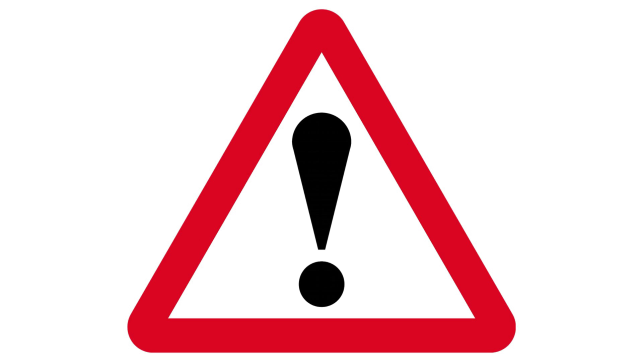 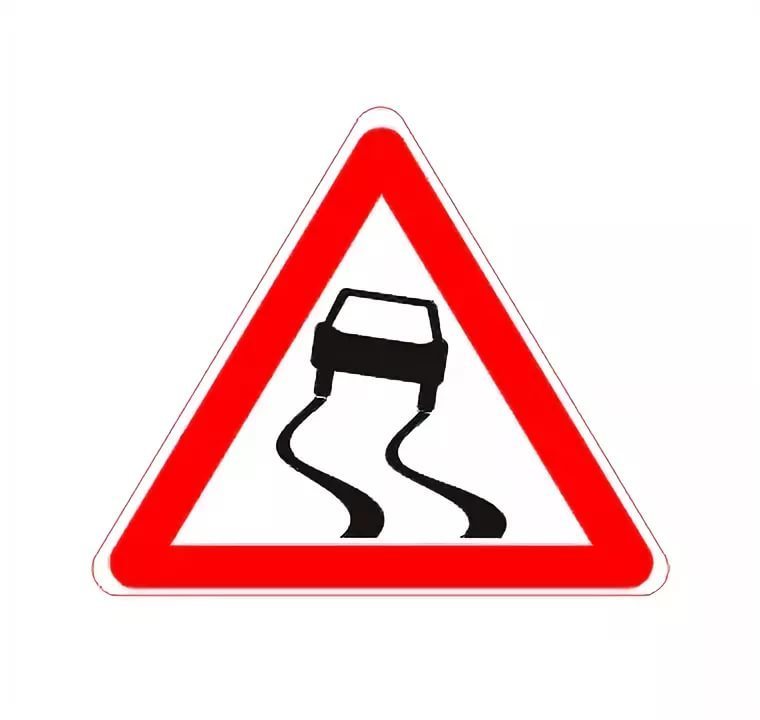 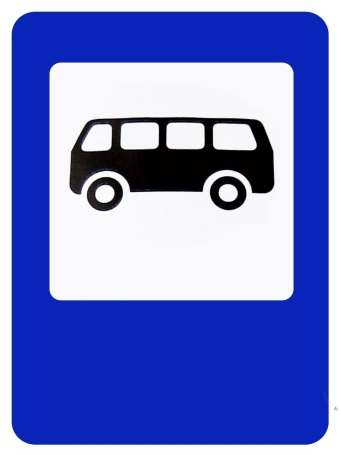 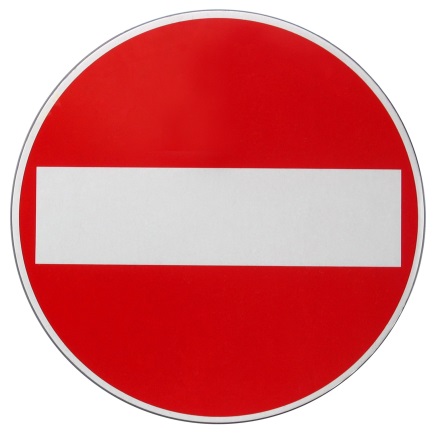 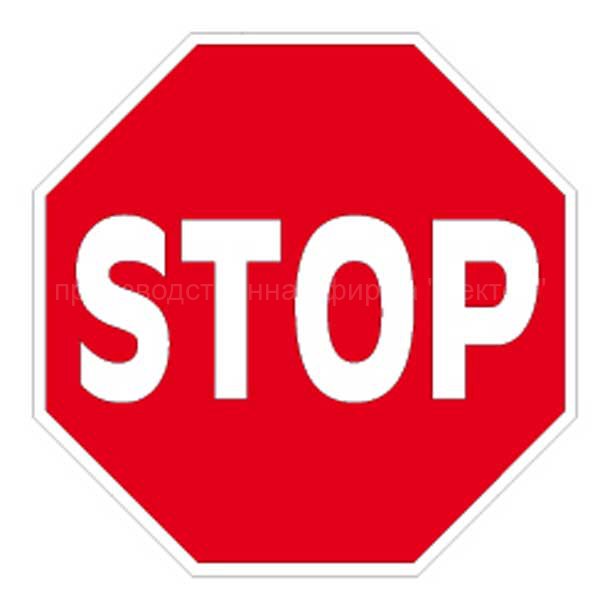 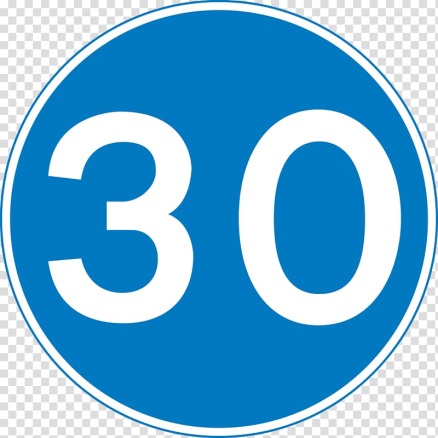 ОпельМерседесШевролеАльфа-РомеоСитроенПоршеПежоЛянчаПонтиакКрайслерКадиллакФиатРеноФордПлимутАудиФеррари»